Svensk Potatis presenterar nya favoritrecept med utvalda potatissorter i säsong varje månad.Bild och recept är fria för publicering.Månadens recept april 2016 – Rysk pytt i panna
Härlig alt-i-ett mat som är enkel att tillaga, ovanlig och mycket god. Gräddfil blandat med pepparrot passar bra att äta till. Gör gärna iordning potatis och köttfärs var för sig i god tid. Hetta upp och blanda ihop strax innan servering. Själv använde jag mig av älgfärs men det passar bra med vilken färs som helst. 
Rysk pytt i panna
4 portioner 
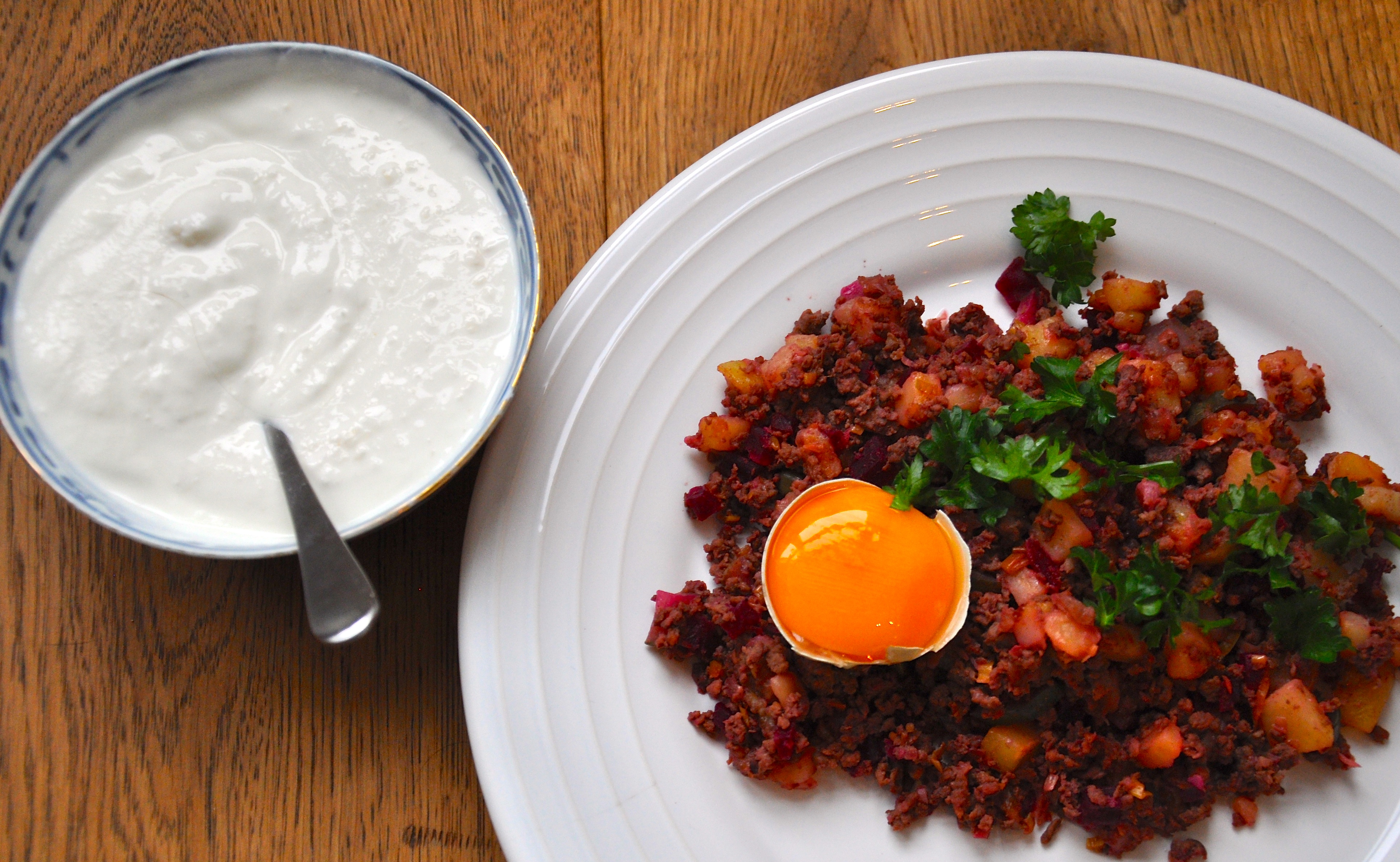 8 hg 	potatisar av fast sort, i små tärningar
6 hg 	köttfärs	
2 msk	fransk senap2 dl	purjolök, finhackad1,5 dl	inlagd rödbeta, små tärninga1 dl	ättiksgurka, hackad	
3 msk	kapris, (kan uteslutas)	smör till stekning
salt & peppar
Tillbehör
4 st	råa äggulor
2 msk	pepparrot, finriven
1,5 dl 	gräddfil
TillagningRåstek potatisen fint gyllenbrun i en stekpanna.Fräs köttfärsen för sig tills den är smulig och genomstekt.Blanda i purjolök, senap och späd med lite spad från rödbeta och ättiksgurka.Krydda med salt, peppar och efterstek några minuter innan kapris, rödbets- och gurkhack tillsätts.
Hit går det bra att förbereda i god tid.Blanda ihop potatis och köttfärsen strax innan servering.Smaka av och strö över persilja.Rör ihop finriven pepparrot och gräddfil och servera den kall tillsammans med rå äggula. 
Kontaktperson: AnnaKarin Hamilton, annakarin@svenskpotatis.se  0705 – 34 90 63